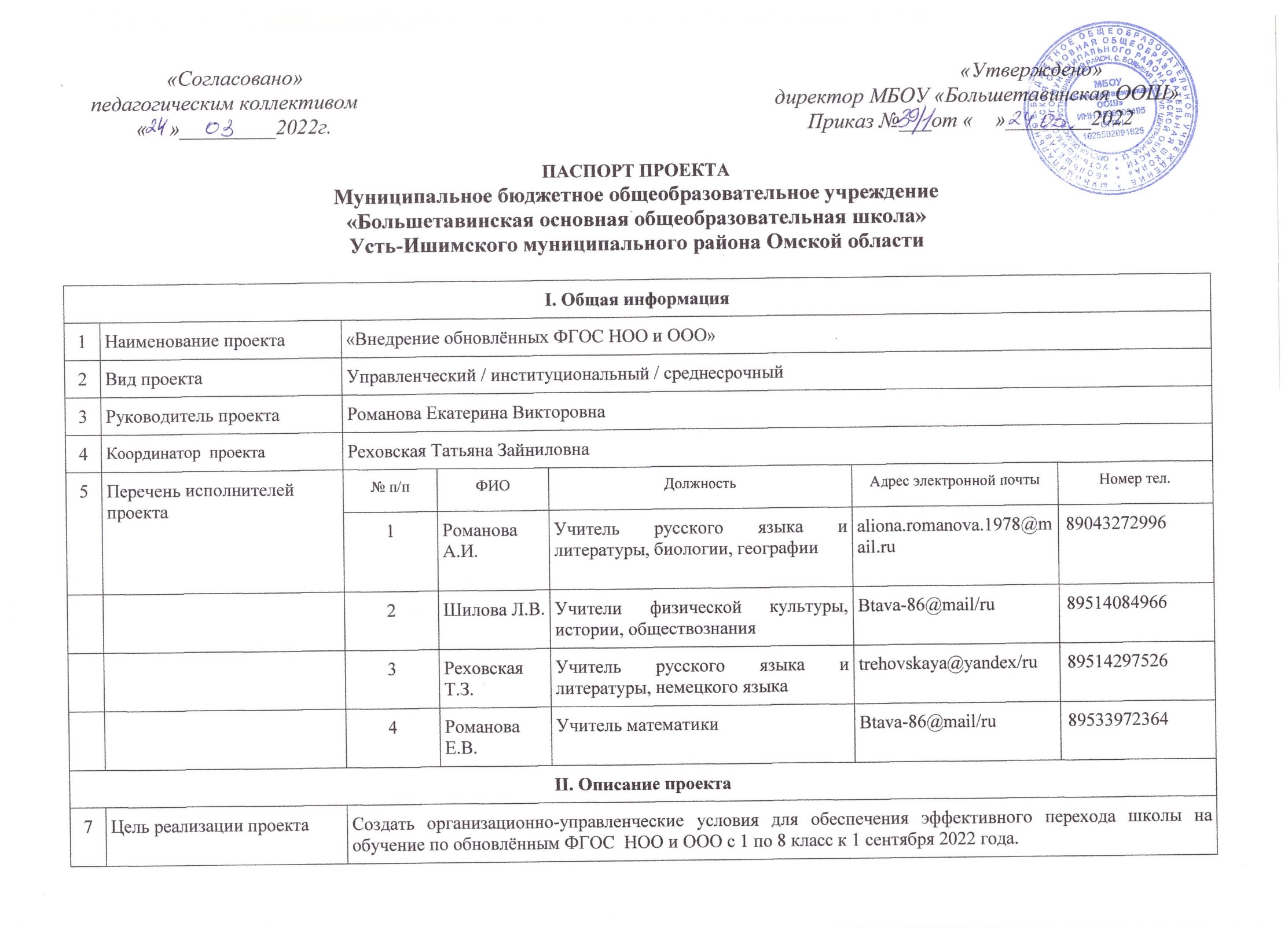 ПЛАН МЕРОПРИЯТИЙ  управленческого проекта «Внедрение обновленных ФГОС НОО и ООО»8Задачи проектаРазработать и скорректировать ЛНА ОО, обеспечивающие переход на обновленные ФГОС НОО и ООО, в т.ч. числе  ООП НОО и  ОООВключить в план методической работы мероприятия, направленные на обновление образовательной деятельности в 1-8х классах в соответствии с требованиями ФГОС НОО и ООО 2022 года, включая меры/мероприятия по формированию функциональной грамотности у обучающихсяОбеспечить повышение профессиональных компетенций педагогических работников  школы (100% работающих в 1-8-х классах) по вопросам реализации обновленных ФГОС НОО и ООО, в т.ч. по формированию ФГ средствами формального, неформального, информального образования, в т.ч. с использованием региональных методических ресурсов, возможностей ЦНППМВнести изменения в ВСОКО с учетом требований обновленных ФГОС НОО и ООО, включая изменения связанные с уточнёнными результатами освоения образовательных программОрганизовать информационно-просветительскую деятельность с родительской общественностью обучающихся 1-8 х классов по вопросам перехода на обучение по обновленным ФГОС  НОО и ООО  с 1 сентября 2022 годаВыявить дефициты в материально-техническом обеспечении перехода на обновленные ФГОС НОО и ООО с 1 сентября 2022 и разработать меры/мероприятия по снижению дефицитов материально-технического оснащения ОО, в т.ч. с использованием ресурсов местного сообществаРазработать и скорректировать ЛНА ОО, обеспечивающие переход на обновленные ФГОС НОО и ООО, в т.ч. числе  ООП НОО и  ОООВключить в план методической работы мероприятия, направленные на обновление образовательной деятельности в 1-8х классах в соответствии с требованиями ФГОС НОО и ООО 2022 года, включая меры/мероприятия по формированию функциональной грамотности у обучающихсяОбеспечить повышение профессиональных компетенций педагогических работников  школы (100% работающих в 1-8-х классах) по вопросам реализации обновленных ФГОС НОО и ООО, в т.ч. по формированию ФГ средствами формального, неформального, информального образования, в т.ч. с использованием региональных методических ресурсов, возможностей ЦНППМВнести изменения в ВСОКО с учетом требований обновленных ФГОС НОО и ООО, включая изменения связанные с уточнёнными результатами освоения образовательных программОрганизовать информационно-просветительскую деятельность с родительской общественностью обучающихся 1-8 х классов по вопросам перехода на обучение по обновленным ФГОС  НОО и ООО  с 1 сентября 2022 годаВыявить дефициты в материально-техническом обеспечении перехода на обновленные ФГОС НОО и ООО с 1 сентября 2022 и разработать меры/мероприятия по снижению дефицитов материально-технического оснащения ОО, в т.ч. с использованием ресурсов местного сообществаРазработать и скорректировать ЛНА ОО, обеспечивающие переход на обновленные ФГОС НОО и ООО, в т.ч. числе  ООП НОО и  ОООВключить в план методической работы мероприятия, направленные на обновление образовательной деятельности в 1-8х классах в соответствии с требованиями ФГОС НОО и ООО 2022 года, включая меры/мероприятия по формированию функциональной грамотности у обучающихсяОбеспечить повышение профессиональных компетенций педагогических работников  школы (100% работающих в 1-8-х классах) по вопросам реализации обновленных ФГОС НОО и ООО, в т.ч. по формированию ФГ средствами формального, неформального, информального образования, в т.ч. с использованием региональных методических ресурсов, возможностей ЦНППМВнести изменения в ВСОКО с учетом требований обновленных ФГОС НОО и ООО, включая изменения связанные с уточнёнными результатами освоения образовательных программОрганизовать информационно-просветительскую деятельность с родительской общественностью обучающихся 1-8 х классов по вопросам перехода на обучение по обновленным ФГОС  НОО и ООО  с 1 сентября 2022 годаВыявить дефициты в материально-техническом обеспечении перехода на обновленные ФГОС НОО и ООО с 1 сентября 2022 и разработать меры/мероприятия по снижению дефицитов материально-технического оснащения ОО, в т.ч. с использованием ресурсов местного сообществаРазработать и скорректировать ЛНА ОО, обеспечивающие переход на обновленные ФГОС НОО и ООО, в т.ч. числе  ООП НОО и  ОООВключить в план методической работы мероприятия, направленные на обновление образовательной деятельности в 1-8х классах в соответствии с требованиями ФГОС НОО и ООО 2022 года, включая меры/мероприятия по формированию функциональной грамотности у обучающихсяОбеспечить повышение профессиональных компетенций педагогических работников  школы (100% работающих в 1-8-х классах) по вопросам реализации обновленных ФГОС НОО и ООО, в т.ч. по формированию ФГ средствами формального, неформального, информального образования, в т.ч. с использованием региональных методических ресурсов, возможностей ЦНППМВнести изменения в ВСОКО с учетом требований обновленных ФГОС НОО и ООО, включая изменения связанные с уточнёнными результатами освоения образовательных программОрганизовать информационно-просветительскую деятельность с родительской общественностью обучающихся 1-8 х классов по вопросам перехода на обучение по обновленным ФГОС  НОО и ООО  с 1 сентября 2022 годаВыявить дефициты в материально-техническом обеспечении перехода на обновленные ФГОС НОО и ООО с 1 сентября 2022 и разработать меры/мероприятия по снижению дефицитов материально-технического оснащения ОО, в т.ч. с использованием ресурсов местного сообществаРазработать и скорректировать ЛНА ОО, обеспечивающие переход на обновленные ФГОС НОО и ООО, в т.ч. числе  ООП НОО и  ОООВключить в план методической работы мероприятия, направленные на обновление образовательной деятельности в 1-8х классах в соответствии с требованиями ФГОС НОО и ООО 2022 года, включая меры/мероприятия по формированию функциональной грамотности у обучающихсяОбеспечить повышение профессиональных компетенций педагогических работников  школы (100% работающих в 1-8-х классах) по вопросам реализации обновленных ФГОС НОО и ООО, в т.ч. по формированию ФГ средствами формального, неформального, информального образования, в т.ч. с использованием региональных методических ресурсов, возможностей ЦНППМВнести изменения в ВСОКО с учетом требований обновленных ФГОС НОО и ООО, включая изменения связанные с уточнёнными результатами освоения образовательных программОрганизовать информационно-просветительскую деятельность с родительской общественностью обучающихся 1-8 х классов по вопросам перехода на обучение по обновленным ФГОС  НОО и ООО  с 1 сентября 2022 годаВыявить дефициты в материально-техническом обеспечении перехода на обновленные ФГОС НОО и ООО с 1 сентября 2022 и разработать меры/мероприятия по снижению дефицитов материально-технического оснащения ОО, в т.ч. с использованием ресурсов местного сообществаИндикаторы Задача 1.- изданы соответствующие приказы- утверждены новые редакции ООП- обновлены Положения- скорректированы должностные инструкции- изданы соответствующие приказы- утверждены новые редакции ООП- обновлены Положения- скорректированы должностные инструкции- изданы соответствующие приказы- утверждены новые редакции ООП- обновлены Положения- скорректированы должностные инструкции- изданы соответствующие приказы- утверждены новые редакции ООП- обновлены Положения- скорректированы должностные инструкцииИндикаторы Задача 2.- 100% обновлены рабочие учебные программы по предметам с 1-8 класс на основе примерных- в 100% учебных предметов обновлены Кимы 1-8 класс- обновлен перечень мероприятий для обучающихся (включены конкурсы, квесты, квизы по функциональной грамотности)- обновлен план методической работы в школе, планы ШМО, в них включены мероприятий по вопросам формирования ФГ, работа с конструктором, электронными конспектами, видеоуроками- увеличена периодичность проведения методических мероприятий, методические мероприятия по теме ФГ проводятся не реже 1 раза в месяц и направлены на обновление содержание урока в соответствии с положениями обновленного ФГОС (включая посещение/взаимопосещения и анализ не менее 2 уроков  в каждой параллели в период с сентября по декабрь)- действует система ИОР- 100% обновлены рабочие учебные программы по предметам с 1-8 класс на основе примерных- в 100% учебных предметов обновлены Кимы 1-8 класс- обновлен перечень мероприятий для обучающихся (включены конкурсы, квесты, квизы по функциональной грамотности)- обновлен план методической работы в школе, планы ШМО, в них включены мероприятий по вопросам формирования ФГ, работа с конструктором, электронными конспектами, видеоуроками- увеличена периодичность проведения методических мероприятий, методические мероприятия по теме ФГ проводятся не реже 1 раза в месяц и направлены на обновление содержание урока в соответствии с положениями обновленного ФГОС (включая посещение/взаимопосещения и анализ не менее 2 уроков  в каждой параллели в период с сентября по декабрь)- действует система ИОР- 100% обновлены рабочие учебные программы по предметам с 1-8 класс на основе примерных- в 100% учебных предметов обновлены Кимы 1-8 класс- обновлен перечень мероприятий для обучающихся (включены конкурсы, квесты, квизы по функциональной грамотности)- обновлен план методической работы в школе, планы ШМО, в них включены мероприятий по вопросам формирования ФГ, работа с конструктором, электронными конспектами, видеоуроками- увеличена периодичность проведения методических мероприятий, методические мероприятия по теме ФГ проводятся не реже 1 раза в месяц и направлены на обновление содержание урока в соответствии с положениями обновленного ФГОС (включая посещение/взаимопосещения и анализ не менее 2 уроков  в каждой параллели в период с сентября по декабрь)- действует система ИОР- 100% обновлены рабочие учебные программы по предметам с 1-8 класс на основе примерных- в 100% учебных предметов обновлены Кимы 1-8 класс- обновлен перечень мероприятий для обучающихся (включены конкурсы, квесты, квизы по функциональной грамотности)- обновлен план методической работы в школе, планы ШМО, в них включены мероприятий по вопросам формирования ФГ, работа с конструктором, электронными конспектами, видеоуроками- увеличена периодичность проведения методических мероприятий, методические мероприятия по теме ФГ проводятся не реже 1 раза в месяц и направлены на обновление содержание урока в соответствии с положениями обновленного ФГОС (включая посещение/взаимопосещения и анализ не менее 2 уроков  в каждой параллели в период с сентября по декабрь)- действует система ИОРИндикаторы Задача 3.-  100% прошли диагностику профессиональной компетентности по вопросам реализации обновленных ФГОС (в том числе в форме индивидуальных собеседований)- 100% руководителей и педагогов, прошли повышение квалификации по вопросам реализации обновленных ФГОС на муниципальном и региональном уровне и ведется мониторинг в отношении каждого учителя- наличие действующих наставнических пар по форме «учитель-учитель», в том числе для молодых педагогов- реализация ИОМ педагогов с участием представителей методического актива - наличие педагогов, применяющих конструктор-наличие педагогических команд, внедряющих технологии ЕМД и LS-  100% прошли диагностику профессиональной компетентности по вопросам реализации обновленных ФГОС (в том числе в форме индивидуальных собеседований)- 100% руководителей и педагогов, прошли повышение квалификации по вопросам реализации обновленных ФГОС на муниципальном и региональном уровне и ведется мониторинг в отношении каждого учителя- наличие действующих наставнических пар по форме «учитель-учитель», в том числе для молодых педагогов- реализация ИОМ педагогов с участием представителей методического актива - наличие педагогов, применяющих конструктор-наличие педагогических команд, внедряющих технологии ЕМД и LS-  100% прошли диагностику профессиональной компетентности по вопросам реализации обновленных ФГОС (в том числе в форме индивидуальных собеседований)- 100% руководителей и педагогов, прошли повышение квалификации по вопросам реализации обновленных ФГОС на муниципальном и региональном уровне и ведется мониторинг в отношении каждого учителя- наличие действующих наставнических пар по форме «учитель-учитель», в том числе для молодых педагогов- реализация ИОМ педагогов с участием представителей методического актива - наличие педагогов, применяющих конструктор-наличие педагогических команд, внедряющих технологии ЕМД и LS-  100% прошли диагностику профессиональной компетентности по вопросам реализации обновленных ФГОС (в том числе в форме индивидуальных собеседований)- 100% руководителей и педагогов, прошли повышение квалификации по вопросам реализации обновленных ФГОС на муниципальном и региональном уровне и ведется мониторинг в отношении каждого учителя- наличие действующих наставнических пар по форме «учитель-учитель», в том числе для молодых педагогов- реализация ИОМ педагогов с участием представителей методического актива - наличие педагогов, применяющих конструктор-наличие педагогических команд, внедряющих технологии ЕМД и LSИндикаторы Задача 4.- в системе ВСОКО скорректированы и применяются экспертные листы по оценке качества урочной и внеурочной деятельности - практика реализации обновленных ФГОС рассматривается на совещаниях при директоре, педагогических советах и др., принимаются управленческие решения, формируются адресные рекомендации- в системе ВСОКО скорректированы и применяются экспертные листы по оценке качества урочной и внеурочной деятельности - практика реализации обновленных ФГОС рассматривается на совещаниях при директоре, педагогических советах и др., принимаются управленческие решения, формируются адресные рекомендации- в системе ВСОКО скорректированы и применяются экспертные листы по оценке качества урочной и внеурочной деятельности - практика реализации обновленных ФГОС рассматривается на совещаниях при директоре, педагогических советах и др., принимаются управленческие решения, формируются адресные рекомендации- в системе ВСОКО скорректированы и применяются экспертные листы по оценке качества урочной и внеурочной деятельности - практика реализации обновленных ФГОС рассматривается на совещаниях при директоре, педагогических советах и др., принимаются управленческие решения, формируются адресные рекомендацииИндикаторы Задача 5.-  проведено не менее 1 родительского собрания с 1-8 класс информационно-просветительского характера по обновленным ФГОС- 100% родителей осмыслено дали согласия на изменения в образовательной деятельности в 1-8 классе- 100% родителей осуществили выбор иностранного языка (наличие заявления)- обновлена информация на странице для родителей на сайте ОО-  проведено не менее 1 родительского собрания с 1-8 класс информационно-просветительского характера по обновленным ФГОС- 100% родителей осмыслено дали согласия на изменения в образовательной деятельности в 1-8 классе- 100% родителей осуществили выбор иностранного языка (наличие заявления)- обновлена информация на странице для родителей на сайте ОО-  проведено не менее 1 родительского собрания с 1-8 класс информационно-просветительского характера по обновленным ФГОС- 100% родителей осмыслено дали согласия на изменения в образовательной деятельности в 1-8 классе- 100% родителей осуществили выбор иностранного языка (наличие заявления)- обновлена информация на странице для родителей на сайте ОО-  проведено не менее 1 родительского собрания с 1-8 класс информационно-просветительского характера по обновленным ФГОС- 100% родителей осмыслено дали согласия на изменения в образовательной деятельности в 1-8 классе- 100% родителей осуществили выбор иностранного языка (наличие заявления)- обновлена информация на странице для родителей на сайте ООИндикаторы Задача 6.- определен перечень необходимого оборудования/ресурсов- внесены изменения в план финансово-хозяйственной деятельности- заключены договоры на приобретение о сетевом взаимодействии, в том числе с центрами «Точка роста» и «ЦОС»- определен перечень необходимого оборудования/ресурсов- внесены изменения в план финансово-хозяйственной деятельности- заключены договоры на приобретение о сетевом взаимодействии, в том числе с центрами «Точка роста» и «ЦОС»- определен перечень необходимого оборудования/ресурсов- внесены изменения в план финансово-хозяйственной деятельности- заключены договоры на приобретение о сетевом взаимодействии, в том числе с центрами «Точка роста» и «ЦОС»- определен перечень необходимого оборудования/ресурсов- внесены изменения в план финансово-хозяйственной деятельности- заключены договоры на приобретение о сетевом взаимодействии, в том числе с центрами «Точка роста» и «ЦОС»9Перечень ожидаемых результатов реализации проекта (показатели)Оснащение кабинетов (химии, физики, географии, биологии) в соответствии с требованиями ФГОС100% прохождение педагогами школы курсовой подготовки по переходу на обновлённые ФГОС , в том числе по формированию ФГ средствами формального, неформального образования, в том числе с использованием региональных методических ресурсов, возможностей ЦНППМ100% внедрение в практику ОО технологий формирования функциональной грамотности учащихся, необходимых компетенций.Создание системы мониторинга результатов образовательной деятельности школы.100% охват родителей, информированных о введении новых ФГОСЛокальные нормативные акты школы, рабочие программы по учебным предметам приведены в соответствии с требованиями обновлённых ФГОС. Оснащение кабинетов (химии, физики, географии, биологии) в соответствии с требованиями ФГОС100% прохождение педагогами школы курсовой подготовки по переходу на обновлённые ФГОС , в том числе по формированию ФГ средствами формального, неформального образования, в том числе с использованием региональных методических ресурсов, возможностей ЦНППМ100% внедрение в практику ОО технологий формирования функциональной грамотности учащихся, необходимых компетенций.Создание системы мониторинга результатов образовательной деятельности школы.100% охват родителей, информированных о введении новых ФГОСЛокальные нормативные акты школы, рабочие программы по учебным предметам приведены в соответствии с требованиями обновлённых ФГОС. Оснащение кабинетов (химии, физики, географии, биологии) в соответствии с требованиями ФГОС100% прохождение педагогами школы курсовой подготовки по переходу на обновлённые ФГОС , в том числе по формированию ФГ средствами формального, неформального образования, в том числе с использованием региональных методических ресурсов, возможностей ЦНППМ100% внедрение в практику ОО технологий формирования функциональной грамотности учащихся, необходимых компетенций.Создание системы мониторинга результатов образовательной деятельности школы.100% охват родителей, информированных о введении новых ФГОСЛокальные нормативные акты школы, рабочие программы по учебным предметам приведены в соответствии с требованиями обновлённых ФГОС. Оснащение кабинетов (химии, физики, географии, биологии) в соответствии с требованиями ФГОС100% прохождение педагогами школы курсовой подготовки по переходу на обновлённые ФГОС , в том числе по формированию ФГ средствами формального, неформального образования, в том числе с использованием региональных методических ресурсов, возможностей ЦНППМ100% внедрение в практику ОО технологий формирования функциональной грамотности учащихся, необходимых компетенций.Создание системы мониторинга результатов образовательной деятельности школы.100% охват родителей, информированных о введении новых ФГОСЛокальные нормативные акты школы, рабочие программы по учебным предметам приведены в соответствии с требованиями обновлённых ФГОС. Оснащение кабинетов (химии, физики, географии, биологии) в соответствии с требованиями ФГОС100% прохождение педагогами школы курсовой подготовки по переходу на обновлённые ФГОС , в том числе по формированию ФГ средствами формального, неформального образования, в том числе с использованием региональных методических ресурсов, возможностей ЦНППМ100% внедрение в практику ОО технологий формирования функциональной грамотности учащихся, необходимых компетенций.Создание системы мониторинга результатов образовательной деятельности школы.100% охват родителей, информированных о введении новых ФГОСЛокальные нормативные акты школы, рабочие программы по учебным предметам приведены в соответствии с требованиями обновлённых ФГОС. 10Срок реализации проектаНаименование этапа реализации проектаНаименование этапа реализации проектаНаименование этапа реализации проектаДата начала Дата окончания10Срок реализации проектаПроект в целом, в том числе в разрезе этапов реализации:Проект в целом, в том числе в разрезе этапов реализации:Проект в целом, в том числе в разрезе этапов реализации:1 марта 202231 декабря 202210Срок реализации проекта1 этап. Организационный /Определение  и создание условий, необходимых для реализации проекта/1 этап. Организационный /Определение  и создание условий, необходимых для реализации проекта/1 этап. Организационный /Определение  и создание условий, необходимых для реализации проекта/1 марта 202231 августа 202210Срок реализации проекта2 этап. Основной /Реализация проекта/2 этап. Основной /Реализация проекта/2 этап. Основной /Реализация проекта/1 сентября 202230 ноября 202210Срок реализации проекта3 этап. Рефлексивно-оценочный3 этап. Рефлексивно-оценочный3 этап. Рефлексивно-оценочный01 декабря 202231 декабря 202211Основные риски реализации проекта и пути их минимизацииПсихологическая неготовность, непонимание идеологии, отсутствие представлений о значимости обновленного ФГОСПсихологическая неготовность, непонимание идеологии, отсутствие представлений о значимости обновленного ФГОСПроведение рабочих совещаний по знакомству с новым ФГОС. Знакомство педагогов с инструментами по созданию рабочих программ. Индивидуальные консультации с педагогическими работниками ОО, работающими в 1-8 классах реализации новых федеральных государственных стандартов.Проведение рабочих совещаний по знакомству с новым ФГОС. Знакомство педагогов с инструментами по созданию рабочих программ. Индивидуальные консультации с педагогическими работниками ОО, работающими в 1-8 классах реализации новых федеральных государственных стандартов.Проведение рабочих совещаний по знакомству с новым ФГОС. Знакомство педагогов с инструментами по созданию рабочих программ. Индивидуальные консультации с педагогическими работниками ОО, работающими в 1-8 классах реализации новых федеральных государственных стандартов.11Основные риски реализации проекта и пути их минимизацииНедостаточная профессиональная компетенция руководителей и педагогов в сфере реализации обновленных ФГОСНедостаточная профессиональная компетенция руководителей и педагогов в сфере реализации обновленных ФГОСПрохождение курсовой подготовки, участие в вебинарах, семинарах для руководителей и педагогов по работе с обновлёнными ФГОС.Обучение работе с инструментами по созданию рабочих программ в конструкторе, методическими материалами.Прохождение курсовой подготовки, участие в вебинарах, семинарах для руководителей и педагогов по работе с обновлёнными ФГОС.Обучение работе с инструментами по созданию рабочих программ в конструкторе, методическими материалами.Прохождение курсовой подготовки, участие в вебинарах, семинарах для руководителей и педагогов по работе с обновлёнными ФГОС.Обучение работе с инструментами по созданию рабочих программ в конструкторе, методическими материалами.11Основные риски реализации проекта и пути их минимизацииНедостаточная информированность, сопротивление со стороны родителей на изменения в образовательной деятельностиНедостаточная информированность, сопротивление со стороны родителей на изменения в образовательной деятельностиВысокая обеспеченность информационного сопровождения введения ФГОС. Размещение документов по обновлённым ФГОС на сайте школы. Проведение родительских собраний, индивидуальных и групповых консультаций.Высокая обеспеченность информационного сопровождения введения ФГОС. Размещение документов по обновлённым ФГОС на сайте школы. Проведение родительских собраний, индивидуальных и групповых консультаций.Высокая обеспеченность информационного сопровождения введения ФГОС. Размещение документов по обновлённым ФГОС на сайте школы. Проведение родительских собраний, индивидуальных и групповых консультаций.11Основные риски реализации проекта и пути их минимизацииФормальное отношение Формальное отношение Личная ответственность учителей при введении ФГОС в соответствии с правилами, нормами и должностными инструкциями.Личная ответственность учителей при введении ФГОС в соответствии с правилами, нормами и должностными инструкциями.Личная ответственность учителей при введении ФГОС в соответствии с правилами, нормами и должностными инструкциями.№п/пНаименование мероприятия проектаСрок реализации мероприятияРезультат реализации мероприятияИсполнители мероприятия1 этап. Определение  и создание условий, необходимых для реализации проекта1 этап. Определение  и создание условий, необходимых для реализации проекта1 этап. Определение  и создание условий, необходимых для реализации проекта1 этап. Определение  и создание условий, необходимых для реализации проекта1 этап. Определение  и создание условий, необходимых для реализации проекта1Изучение документов федерального, регионального уровня, регламентирующих введение ФГОС ОООМарт, апрельЛисты ознакомления с документами федерального, регионального уровня, регламентирующими введение ФГОС ООО.Изучены НПД по введению ФГОС, разработаны НПА.Руководитель,заместитель по УВР2Формирование банка данных нормативно-правовых документов федерального, регионального, муниципального уровней, обеспечивающих переход на новые ФГОС НОО и ФГОС ОООВ течение всего периодаБанк данных нормативно-правовых документов федерального, регионального, муниципального уровней, обеспечивающих реализацию ФГОС НОО и ФГОС ОООРуководитель,заместитель по УВР, рабочая группа,  педагоги ОО3Создание рабочей группы по обеспечению перехода на новые ФГОС НОО и ФГОС ОООмартПриказ о создании рабочей группы по обеспечению перехода на ФГОС НОО и ФГОС ООО. Рабочая группа по обеспечению перехода на ФГОС НОО и ФГОС ООО.Руководитель,заместитель по УВР4Приведение в соответствие с требованиями новых ФГОС НОО и ООО должностных инструкций работников образовательной организацииапрельДолжностные инструкцииРабочая группа5Проведение семинаров, направленных на повышение компетентности педагогов образовательной организации 1 раз в месяцПовышение компетентности педагогов образовательной организацииПедагогический коллектив6Проведение общешкольного родительского собрания, посвященного переходу на новые ФГОС НОО и ООО. мартНаличие согласий на изменения образовательной деятельности.Педагогический коллектив7Анализ соответствия материально-технической базы образовательной организации для реализации ООП НОО и ООО действующим санитарным и противопожарным нормам, нормам охраны трудаАпрельОпределен перечень необходимого оборудованияПедагогический коллектив8Составление рабочих учебные программы по предметам, по внеурочной деятельности с1-8 класс на основе примерных, с использованием  конструктора.АвгустОбновлены рабочие программы по предметам, по внеурочной деятельности 1-8 классыПедагогический коллектив9Разработка  и корректировка ЛНААпрель-август Разработаны и скорректированы ЛНАРабочая группа10Разработка и утверждение ООП НОО и  ОООМай-августРазработаны и утверждены ООП НОО и  ООО в соответствии с требованиями обновленных ФГОСРабочая группа2 этап. Реализация проекта2 этап. Реализация проекта2 этап. Реализация проекта2 этап. Реализация проекта2 этап. Реализация проекта1Реализация перечня мероприятий для обучающихся (включение конкурсов по функциональной грамотности)В течение всего периодаУчастие в мероприятиях для обучающихся в конкурсах по ФГПедагогический коллектив2Реализация плана методической работы в школе в него включены мероприятия по вопросам ФГ. Работу с конструктором. электронными конспектами, видеоуроками,  реализовать индивидуальный образовательный маршрут (ИОМ ) педагоговАвгустОбновление плана работыПедагогический коллектив3Увеличение периодичности проведения метод.мероприятий по теме ФГ (не реже 1 раза в месяц)В течение всего периодаМетодические мероприятия по теме ФГ проводятся не реже 1 раза в месяц и направлены на обновление содержания урока в соответствии с положениями обновленного ФГОС Педагогический коллектив4Использование системы информационно-образовательных ресурсов (ИОР)В течение всего периодаИспользование ИОРПедагогический коллектив5Осуществление  плана мероприятий ВСОКО и применять экспертные листы по оценке качества урочной и внеурочной деятельностиАвгуст-декабрьВнесение изменений ВСОКО, использование экспертных листов по оценке качества урока и занятия внеурочной деятельностиРабочая группа,педагогический коллектив6Рассмотрение практики реализации обновленных ФГОС на совещаниях при директоре, пед.советах. Принятие управленческих решений, формирование индивидуальных рекомендаций.В течение всего периодаПроведение пед.советов и совещаний при директореРуководитель. Пед.коллектив9Обновление информации на сайте ООВ течение всего периодаОбновление информации на сайте ООтьютор10Взаимодействие с центром «Точка роста»В течение всего периодаЗаключение договора о взаимодействии с центром «Точка роста» МБОУ «Усть-Ишимский лицей «Альфа»руководитель3 этап. Рефлексивно-оценочный3 этап. Рефлексивно-оценочный3 этап. Рефлексивно-оценочный3 этап. Рефлексивно-оценочный3 этап. Рефлексивно-оценочный1Рассмотрение практики реализации обновленных ФГОС на совещаниях при директоре, пед.советах. Принятие управленческих решений, формирование индивидуальных рекомендаций.В течение всего периодаПроведение пед.советов и совещаний при директореРуководитель. Пед.коллектив2Заседание рабочей группы реализации проекта 2 раза в месяцОпределены промежуточные результаты реализации проекта. Обозначены проблемные вопросы , приняты управленческие решенияРабочая группа3Проведение итогового мониторинга по результатам внедрения обновленных ФГОСдекабрьОпределены коррекционные мероприятия по повышению качества образования в условиях внедрения обновленных ФГОСРабочая группа,педагогический коллектив